Szkoła Podstawowa im. Jana Pawła II w SkorzeszycachKLAUZULA INFORMACYJNA – REKRUTACJA PP,OP, Kl.1 Szkoła Podstawowa im. Jana Pawła II w SkorzeszycachZgodnie z art. 13 i art. 14 ogólnego rozporządzenia z dnia 27 kwietnia 2016 r.   w sprawie ochrony osób fizycznych w związku z przetwarzaniem danych osobowych i w sprawie swobodnego przepływu takich danych oraz uchylenia dyrektywy 95/46/WE  –  ogólne rozporządzenie o ochronie danych „RODO” (Dz. Urz. UE L 119 z 04.05.2016), informujemy, że: 1. 	Administratorem Pani/Pana danych osobowych jest Szkoła Zgodnie z art. 13 i art. 14 ogólnego rozporządzenia z dnia 27 kwietnia 2016 r.   w sprawie ochrony osób fizycznych w związku z przetwarzaniem danych osobowych i w sprawie swobodnego przepływu takich danych oraz uchylenia dyrektywy 95/46/WE  –  ogólne rozporządzenie o ochronie danych „RODO” (Dz. Urz. UE L 119 z 04.05.2016), informujemy, że: 1. 	Administratorem Pani/Pana danych osobowych jest Szkoła 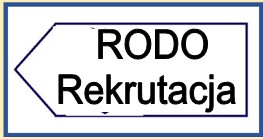 Podstawowa im. Jana Pawła II w Skorzeszycach, telefon: 41 302 30 08, e-mail: spskorzeszyce@o2.pl 2. 	Kontakt z Inspektorem Ochrony Danych: tel. 663 189 833, adres e-mail: iod.rodo.ochrona@gmail.com  Podstawowa im. Jana Pawła II w Skorzeszycach, telefon: 41 302 30 08, e-mail: spskorzeszyce@o2.pl 2. 	Kontakt z Inspektorem Ochrony Danych: tel. 663 189 833, adres e-mail: iod.rodo.ochrona@gmail.com  Podstawowa im. Jana Pawła II w Skorzeszycach, telefon: 41 302 30 08, e-mail: spskorzeszyce@o2.pl 2. 	Kontakt z Inspektorem Ochrony Danych: tel. 663 189 833, adres e-mail: iod.rodo.ochrona@gmail.com  3. 	Pani/Pana dane osobowe i dane Państwa dzieci są przetwarzane w celu przeprowadzenia postępowania rekrutacyjnego do Punktu Przedszkolnego, Oddziału Przedszkolnego i klasy I   Szkoły Podstawowej im. Jana Pawła II w Skorzeszycach na podstawie art. 6 ust. 1 lit. c i art. 9 ust. 2 lit. h RODO, tj. w celu wykonania obowiązku prawnego nałożonego art. 13 i 14 oraz art. 130  i nast.  Ustawy z dnia 14 grudnia 2016 r.  – Prawo oświatowe. Podanie przez Państwa danych osobowych jest niezbędne, aby uczestniczyć w postępowaniu rekrutacyjnym o przyjęcie dziecka do Punktu Przedszkolnego, Oddziału Przedszkolnego lub klasy I Szkoły Podstawowej.  4. 	Odbiorcami danych osobowych są: upoważnieni pracownicy Administratora; podmioty, którym należy udostępnić dane osobowe w celu wykonania obowiązku prawnego, a także podmioty, którym dane zostaną powierzone do zrealizowania celów przetwarzania. Dane osobowe pozyskane w procesie rekrutacji będą przechowywane nie dłużej niż do końca okresu, w którym dziecko będzie uczęszczało do placówki, a w przypadku nieprzyjęcia do placówki – przez okres jednego roku. Posiada Pani/Pan prawo do: 3. 	Pani/Pana dane osobowe i dane Państwa dzieci są przetwarzane w celu przeprowadzenia postępowania rekrutacyjnego do Punktu Przedszkolnego, Oddziału Przedszkolnego i klasy I   Szkoły Podstawowej im. Jana Pawła II w Skorzeszycach na podstawie art. 6 ust. 1 lit. c i art. 9 ust. 2 lit. h RODO, tj. w celu wykonania obowiązku prawnego nałożonego art. 13 i 14 oraz art. 130  i nast.  Ustawy z dnia 14 grudnia 2016 r.  – Prawo oświatowe. Podanie przez Państwa danych osobowych jest niezbędne, aby uczestniczyć w postępowaniu rekrutacyjnym o przyjęcie dziecka do Punktu Przedszkolnego, Oddziału Przedszkolnego lub klasy I Szkoły Podstawowej.  4. 	Odbiorcami danych osobowych są: upoważnieni pracownicy Administratora; podmioty, którym należy udostępnić dane osobowe w celu wykonania obowiązku prawnego, a także podmioty, którym dane zostaną powierzone do zrealizowania celów przetwarzania. Dane osobowe pozyskane w procesie rekrutacji będą przechowywane nie dłużej niż do końca okresu, w którym dziecko będzie uczęszczało do placówki, a w przypadku nieprzyjęcia do placówki – przez okres jednego roku. Posiada Pani/Pan prawo do: 3. 	Pani/Pana dane osobowe i dane Państwa dzieci są przetwarzane w celu przeprowadzenia postępowania rekrutacyjnego do Punktu Przedszkolnego, Oddziału Przedszkolnego i klasy I   Szkoły Podstawowej im. Jana Pawła II w Skorzeszycach na podstawie art. 6 ust. 1 lit. c i art. 9 ust. 2 lit. h RODO, tj. w celu wykonania obowiązku prawnego nałożonego art. 13 i 14 oraz art. 130  i nast.  Ustawy z dnia 14 grudnia 2016 r.  – Prawo oświatowe. Podanie przez Państwa danych osobowych jest niezbędne, aby uczestniczyć w postępowaniu rekrutacyjnym o przyjęcie dziecka do Punktu Przedszkolnego, Oddziału Przedszkolnego lub klasy I Szkoły Podstawowej.  4. 	Odbiorcami danych osobowych są: upoważnieni pracownicy Administratora; podmioty, którym należy udostępnić dane osobowe w celu wykonania obowiązku prawnego, a także podmioty, którym dane zostaną powierzone do zrealizowania celów przetwarzania. Dane osobowe pozyskane w procesie rekrutacji będą przechowywane nie dłużej niż do końca okresu, w którym dziecko będzie uczęszczało do placówki, a w przypadku nieprzyjęcia do placówki – przez okres jednego roku. Posiada Pani/Pan prawo do: dostępu do danych oraz prawo ich sprostowania; usunięcia danych, ale wniesienie żądania usunięcia danych jest równoznaczne z rezygnacją            z udziału w procesie rekrutacji; ograniczenia przetwarzania danych w przypadkach określonych w art. 18 RODO; dostępu do danych oraz prawo ich sprostowania; usunięcia danych, ale wniesienie żądania usunięcia danych jest równoznaczne z rezygnacją            z udziału w procesie rekrutacji; ograniczenia przetwarzania danych w przypadkach określonych w art. 18 RODO; W trakcie przetwarzania danych na potrzeby procesu rekrutacji nie dochodzi do zautomatyzowanego podejmowania decyzji ani do profilowania.  Ma Pani/Pan prawo wniesienia skargi do organu nadzorczego, tj. Prezesa Urzędu Ochrony Danych Osobowych, ul. Stawki 2, 00-193 Warszawa, gdy uzna Pani/Pan, że przetwarzanie danych w procesie rekrutacji narusza przepisy RODO. W trakcie przetwarzania danych na potrzeby procesu rekrutacji nie dochodzi do zautomatyzowanego podejmowania decyzji ani do profilowania.  Ma Pani/Pan prawo wniesienia skargi do organu nadzorczego, tj. Prezesa Urzędu Ochrony Danych Osobowych, ul. Stawki 2, 00-193 Warszawa, gdy uzna Pani/Pan, że przetwarzanie danych w procesie rekrutacji narusza przepisy RODO. W trakcie przetwarzania danych na potrzeby procesu rekrutacji nie dochodzi do zautomatyzowanego podejmowania decyzji ani do profilowania.  Ma Pani/Pan prawo wniesienia skargi do organu nadzorczego, tj. Prezesa Urzędu Ochrony Danych Osobowych, ul. Stawki 2, 00-193 Warszawa, gdy uzna Pani/Pan, że przetwarzanie danych w procesie rekrutacji narusza przepisy RODO. 